при поддержке Министерства экономики Республики Беларусь2-ая международная конференцияРазвитие кластеров в регионах Беларуси: потенциал, вызовы и перспективы     5 декабря 2019 года - отель «Ренессанс» - г. Минск проспект Держинского, 1ЕРабочие языки: русский и польский (последовательный перевод при необходимости)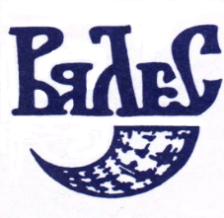 Совет по развитию предпринимательстваБизнес союз предпринимателей и нанимателей имени профессора М.С.Кунявского10.00-10.30Регистрация участников.  Приветственная кофейно-чайная пауза, нетворкингПЛЕНАРНОЕ ЗАСЕДАНИЕМодератор – Быкова Татьяна Петровна, к.э.н.ПЛЕНАРНОЕ ЗАСЕДАНИЕМодератор – Быкова Татьяна Петровна, к.э.н.10.3011.00Приветствие участников		Юрий Адамович Чеботарь, заместитель Министра экономики Артур Михальски, Чрезвычайный и полномочный Посол Республики Польша  в Республике Беларусь Жанна Казимировна Тарасевич., Сопредседатель Правления, директор БСПН им.Кунявского, Камил Пендовски, Директор проектов/директор по развитию Подляского регионального фонда развития 11.0011.30Формирование кластеров в экономике Республики Беларусь: необходимые условия и предпосылкиТатьяна Петровна Быкова, к.э.н.,  директор Республиканского фонда содействия развитию предпринимательства     11.3011.45Об итогах реализации проекта «Развитие кластерной системы в Республике Беларусь» и перспективах его продолжения Жанна Казимировна Тарасевич., Сопредседатель Правления, директор БСПН им.Кунявского11.4512.00Создание информационного кластерного портала в Беларуси Людмила Александровна Истомина, к.э.н., специалист проекта, Консультант Республиканского фонда содействия развитию предпринимательства     12.00-12.30Вопросы и ответы.  Дискуссия.12.30-13.30Обед. Обмен мнениями.ПАНЕЛЬНАЯ СЕССИЯ «Практические аспекты формирования кластеров в Беларуси»Модератор – Тарасевич Жанна КазимировнаПАНЕЛЬНАЯ СЕССИЯ «Практические аспекты формирования кластеров в Беларуси»Модератор – Тарасевич Жанна Казимировна13.3016.00Дмитрий Марьянович Крупский, начальник управления экономики инновационной деятельности Министерства экономики Республики Беларусь, магистр управленияАлексей Юрьевич Половиков, заместитель председателя Кличевского  райисполкома;Ирина Васильевна Новикова, доктор экономических наук, профессор, заведующий кафедрой менеджмента, технологий бизнеса  и устойчивого развития УО «Белорусский государственный технический университет;Денис Чеславович Шулейко, начальник отдела внешнеэкономической деятельности СЭЗ «Гродноинвест»;Малей Елена Борисовна, кандидат экономических наук, доцент, заведующий кафедрой учета, финансов, логистики и менеджментаУО «Полоцкий государственный университет»; Себастьян Рынкевич, Президент Металлообрабатывающего кластера (г.Белосток, Польша);Вячеслав Иванович Довнар, директор ООО «Центр транспортного кластерного развития  16.00 Подведение итогов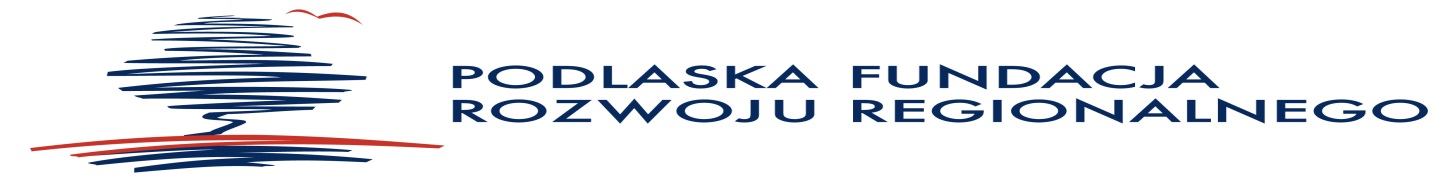 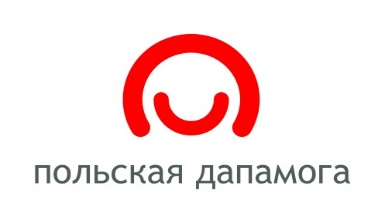 www.polishaid.gov.pl.Мероприятие подготовлено в рамках проекта «Внедрение кластерной системы в Беларуси». Проект cофинансирован Министерством иностранных дел Республики Польша в рамках программы польского сотрудничества в целях развития